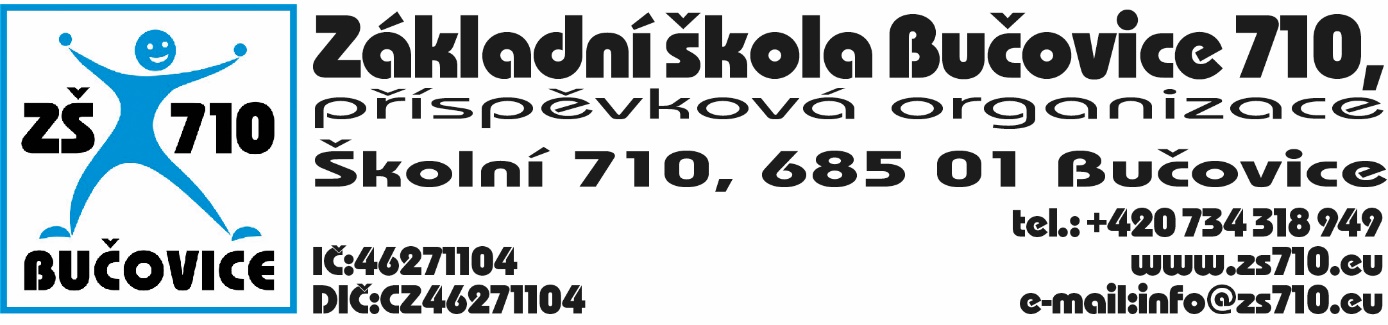 Žádost zákonných zástupců o odklad povinné školní docházkyV základní škole, jejíž činnost vykonává Základní škola Bučovice 710, příspěvková organizaceJméno a příjmení zákonného zástupce ………………………………………………………… dat. nar. ………………………Místo trvalého pobytu ……………………………………………………………………………………………………………………….Jiná adresa pro doručování ………………………………………………………………………………………………………………..Telefonní číslo ……………………………………. 	e-mailová adresa …………………………………………………….Podle ustanovení § 37 odst. 1 Zákona č. 561/2004 Sb., o předškolním, základním, středním, vyšším odborném a jiném vzdělávání (školský zákon), žádám o odložení povinné školní docházky o jeden rokJméno a příjmení dítěte ………………………………………………………………………………………………………………………Datum a místo narození …………………………………………………………………………………………………………………….Navštěvoval/a MŠ ……………………………………………………………………………………………………………………………..Místo trvalého pobytu …………………………………………………………………………………………………………………………Jiná adresa pro doručování ………………………………………………………………………………………………………………….Důvod pro odložení povinné školní docházky:……………………………………………………………………………………………………………………………………………………………………………………………………………………………………………………………………………………………………………………………………………………………………………………………………………………………………………………………………………………….V ………………………………………	dne ……………………………………………..Podpis zákonného zástupce …………………………………………………………….Datum doručení ……………………………………………… 	Registrační číslo ……………………………………………Počet listů …………………………………….			Počet příloh* …………………………………………………(*Nutné přílohy k žádosti - doporučení školského poradenského zařízení a doporučení odborného lékaře) 